消防工程专业实践操作试题一考试共有四个项目，成绩合计100分。项目一：俯卧撑（次/两分钟）（分值：20分）。1.考试要求：考生按照规定动作要领完成动作。2.注意事项：屈臂时肩关节高于肘关节、伸臂时双肘关节未伸直、做动作时身体未保持平直，该次动作不计数；除手脚外身体其他部位触及地面，结束考试。3.成绩计算：以完成次数计算考试成绩，缺考得0分。项目二：10米×4往返跑（分值：20分）。1.考试要求：在10米长的跑道上标出起点线和折返线，考生从起点线处听到起跑口令后起跑，在折返线处返回跑向起跑线，到达起跑线时为完成1次往返。连续完成2次往返，记录时间。2.成绩计算：以完成时间计算考试成绩，缺考得0分。项目三：原地穿戴灭火防护服（分值：30分）。在训练场上标出起点线，距起点线1m处标出器材线，器材线上放置灭火防护服1套、灭火防护靴1双、安全腰带1根、消防手套1 副、灭火防护头套1个、消防头盔1个。在操作区穿戴灭火防护服。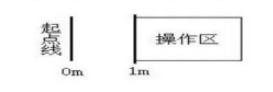 1.考试程序：（1）由工作人员发出“开始”口令，计时开始，考生进行（2）至（5）的穿戴灭火防护服操作。（2）脱下鞋子，上体微向前倾，双手握住靴子上沿两侧，穿好靴子、裤子。（3）拉裤子拉链、粘好尼龙搭扣。（4）穿上上衣，粘好尼龙扣，将安全腰带束紧并扣好。（5）戴好头盔，系紧盔带，戴上消防手套。（6）考生穿戴结束，着立正姿势并喊“操作结束”，计时结束。2.操作要求：（1）灭火防护服衣带平整，前后衣襟束于安全腰带内，尼龙搭扣必须对齐，粘合紧密。（2）双脚踏到鞋底，安全腰带扎紧，空隙不超过10cm。（3）头盔戴正，帽带贴于下颚。（4）装备勿与地面或其他物品发生磕碰。3.注意事项：（1）考试计时从发出“开始”口令至喊“操作结束”止。（2）佩戴时有下列情况之一者不记取成绩：①计时停止后不着立正姿势继续进行穿戴或整理衣物操作。②安全腰带未扣好。③尼龙搭扣粘合长度未达到三分之二。④上衣或裤子拉链未拉到三分之二。（3）佩戴时有下列情况之一者加2秒：①帽带未贴于下颚。②上衣下摆未完全扎入安全带内。4.成绩计算：以完成时间计算考试成绩，缺考得0分。项目四：一人三盘水带连接（分值：30分）。考生戴消防头盔及消防安全腰带，在长58m、宽2.5m的场地上标出起点线（0m处）、器材线（1m处）、分水器拖止线（1.5m处）、水带甩开线（8m处）、甩带线（13m处、33m处）和终点线（58m处），器材线上放置水枪一支、65mm水带三盘、分水器一只，如下图所示：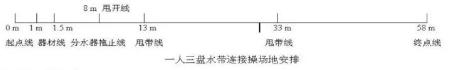 1.考试程序：（1）由工作人员发出“开始”口令，计时开始，考生进行（2）至（4）的穿戴灭火防护服操作。（2）先将第一盘水带与第二盘水带连接，甩开第一盘水带将另一端接口连接在分水器上。（3）双手各持一盘水带，跑到13m甩带线处，甩开第二盘水带，并与第三盘水带连接。（4）跑到33m甩带线处，甩开第三盘水带，连接上水枪，冲出终点线，呈立射姿势。（5）考生呈立射姿势并喊“操作结束”，计时结束。2.操作要求：（1）水带扭圈不得超过360°，水带、水枪接口不得脱口、卡口。（2）分水器不得拖出拖止线。（3）冲出终点前必须完成全部动作。3.注意事项：（1）考试计时从发出“开始”口令至喊“操作结束”止。（2）佩戴时有下列情况之一者不记取成绩：①计时停止后继续进行连接水枪或整理水带操作。②水带、水枪、分水器接口脱口的。③冲出终点未完成全部操作的。（2）有下列情况之一者加2秒：①第一盘水带甩开后未到甩开线的。②水带出线、压线的。③分水器拖出分水器拖止线的。4.成绩计算：以完成时间计算考试成绩，缺考得0分。消防工程专业实践操作试题二考试共有四个项目，成绩合计100分。项目一：立定跳远（分值：20分）。1.考试要求：在跑道或平地上标出起跳线，考生站立在起跳线后，脚尖不得踩线，脚尖不得离开地面，两脚原地同时起跳，不得有助跑、垫步或连跳动作，测量起跳线后沿至身体任何着地最近点后沿的垂直距离。两次测试，记录成绩较好的1次。2.成绩计算：以完成跳出长度计算考试成绩，缺考得0分。项目二：10米×4往返跑（分值：20分）。1.考试要求：在10米长的跑道上标出起点线和折返线，考生从起点线处听到起跑口令后起跑，在折返线处返回跑向起跑线，到达起跑线时为完成1次往返。连续完成2次往返，记录时间。2.成绩计算：以完成时间计算考试成绩，缺考得0分。项目三：负重登四楼（分值：30分）。1.考试要求：考生佩戴消防头盔及消防安全腰带，手提两盘 65毫米口径水带，从一楼楼梯口登至六楼楼梯口。记录时间。2.成绩计算：以完成跳出长度计算考试成绩，缺考得0分。项目四：一人两盘水带连接（分值：30分）。考生戴消防头盔及消防安全腰带，在长38m、宽2.5m的场地上标出起点线（0m处）、器材线（1m处）、分水器拖止线（1.5m处）、水带甩开线（8m处）、甩带线（13m处）和终点线（38m处），器材线上放置水枪一支、65mm水带三盘、分水器一只，如下图所示：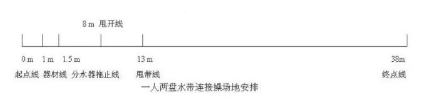 1.考试程序：（1）由工作人员发出“开始”口令，计时开始，考生进行（2）至（4）的穿戴灭火防护服操作。（2）先甩开第一盘水带，将一端接口连接在分水器上，另一端接口拿于手上。（3）另一只手持一盘水带，跑到13m甩带线处，甩开水带，连接上水枪，冲出终点线，呈立射姿势。（4）考生呈立射姿势并喊“操作结束”，计时结束。2.操作要求：（1）水带扭圈不得超过360°，水带、水枪接口不得脱口、卡口。（2）分水器不得拖出拖止线。（3）冲出终点前必须完成全部动作。3.注意事项：（1）考试计时从发出“开始”口令至喊“操作结束”止。（2）佩戴时有下列情况之一者不记取成绩：①计时停止后继续进行连接水枪或整理水带操作。②水带、水枪、分水器接口脱口的。③冲出终点未完成全部操作的。（2）有下列情况之一者加2秒：①第一盘水带甩开后未到甩开线的。②水带出线、压线的。③分水器拖出分水器拖止线的。4.成绩计算：以完成时间计算考试成绩，缺考得0分。消防工程专业实践操作试题三考试共有四个项目，成绩合计100分。项目一：立定跳远（分值：20分）。1.考试要求：在跑道或平地上标出起跳线，考生站立在起跳线后，脚尖不得踩线，脚尖不得离开地面，两脚原地同时起跳，不得有助跑、垫步或连跳动作，测量起跳线后沿至身体任何着地最近点后沿的垂直距离。两次测试，记录成绩较好的1次。2.成绩计算：以完成跳出长度计算考试成绩，缺考得0分。项目二：俯卧撑（次/两分钟）（分值：20分）。1.考试要求：考生按照规定动作要领完成动作。2.注意事项：屈臂时肩关节高于肘关节、伸臂时双肘关节未伸直、做动作时身体未保持平直，该次动作不计数；除手脚外身体其他部位触及地面，结束考试。3.成绩计算：以完成次数计算考试成绩，缺考得0分。项目三：原地穿戴灭火防护服（分值：30分）。在训练场上标出起点线，距起点线1m处标出器材线，器材线上放置灭火防护服1套、灭火防护靴1双、安全腰带1根、消防手套1 副、灭火防护头套1个、消防头盔1个。在操作区穿戴灭火防护服。1.考试程序：（1）由工作人员发出“开始”口令，计时开始，考生进行（2）至（5）的穿戴灭火防护服操作。（2）脱下鞋子，上体微向前倾，双手握住靴子上沿两侧，穿好靴子、裤子。（3）拉裤子拉链、粘好尼龙搭扣。（4）穿上上衣，粘好尼龙扣，将安全腰带束紧并扣好。（5）戴好头盔，系紧盔带，戴上消防手套。（6）考生穿戴结束，着立正姿势并喊“操作结束”，计时结束。2.操作要求：（1）灭火防护服衣带平整，前后衣襟束于安全腰带内，尼龙搭扣必须对齐，粘合紧密。（2）双脚踏到鞋底，安全腰带扎紧，空隙不超过10cm。（3）头盔戴正，帽带贴于下颚。（4）装备勿与地面或其他物品发生磕碰。3.注意事项：（1）考试计时从发出“开始”口令至喊“操作结束”止。（2）佩戴时有下列情况之一者不记取成绩：①计时停止后不着立正姿势继续进行穿戴或整理衣物操作。②安全腰带未扣好。③尼龙搭扣粘合长度未达到三分之二。④上衣或裤子拉链未拉到三分之二。（3）佩戴时有下列情况之一者加2秒：①帽带未贴于下颚。②上衣下摆未完全扎入安全带内。4.成绩计算：以完成时间计算考试成绩，缺考得0分。项目四：一人两盘水带连接（分值：30分）。考生戴消防头盔及消防安全腰带，在长38m、宽2.5m的场地上标出起点线（0m处）、器材线（1m处）、分水器拖止线（1.5m处）、水带甩开线（8m处）、甩带线（13m处）和终点线（38m处），器材线上放置水枪一支、65mm水带三盘、分水器一只，如下图所示：1.考试程序：（1）由工作人员发出“开始”口令，计时开始，考生进行（2）至（4）的穿戴灭火防护服操作。（2）先甩开第一盘水带，将一端接口连接在分水器上，另一端接口拿于手上。（3）另一只手持一盘水带，跑到13m甩带线处，甩开水带，连接上水枪，冲出终点线，呈立射姿势。（4）考生呈立射姿势并喊“操作结束”，计时结束。2.操作要求：（1）水带扭圈不得超过360°，水带、水枪接口不得脱口、卡口。（2）分水器不得拖出拖止线。（3）冲出终点前必须完成全部动作。3.注意事项：（1）考试计时从发出“开始”口令至喊“操作结束”止。（2）佩戴时有下列情况之一者不记取成绩：①计时停止后继续进行连接水枪或整理水带操作。②水带、水枪、分水器接口脱口的。③冲出终点未完成全部操作的。（2）有下列情况之一者加2秒：①第一盘水带甩开后未到甩开线的。②水带出线、压线的。③分水器拖出分水器拖止线的。4.成绩计算：以完成时间计算考试成绩，缺考得0分。